INDICAÇÃO Nº 1145/2021Indica ao Prefeito Rafael Piovezan, que amplie os horários das linhas de ônibus que atende a região da zona leste, deste município. Excelentíssimo Senhor Prefeito Municipal, Nos termos do Art. 108 do Regimento Interno desta Casa de Leis, dirijo-me a Vossa Excelência para sugerir que, o setor competente que amplie os horários das linhas de ônibus que atende a região da zona leste, deste município.Justificativa:Que cabe ao Poder Legislativo, dispor sobre as matérias de competência do Município, especialmente assuntos de interesse local. A função de fiscalização dos atos do Poder Executivo, abrangendo os atos administrativos, de gestão e fiscalização financeira e orçamentária do município. Desta forma faço está indicação para que o prefeito determinar ao setor competente que realize os atos administrativos legais no sentido de atender tal solicitação.Plenário “Dr. Tancredo Neves”, em 14 de março de 2021.ISAC MOTORISTA - vereador -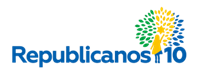 